г. Петропавловск-Камчатский                                        «31»  мая 2016 годаПРИКАЗЫВАЮ:Внести в Министерства имущественных и земельных отношений Камчатского края  от 17.05.2011 № 04 «О комиссии по соблюдению требований к служебному поведению государственных гражданских служащих Камчатского края и урегулированию конфликта интересов в Министерстве имущественных и земельных отношений Камчатского края» следующие изменения:часть 3 признать утратившей силу;в приложении 2:а) вывести из состава комиссии по соблюдению требований к служебному поведению государственных гражданских служащих Камчатского края и урегулированию конфликта интересов в Министерстве имущественных и земельных отношений Камчатского края (далее – комиссия) Тагаеву Екатерину Анатольевну и Кравченко Зою Ивановну;б) ввести в состав комиссии:в приложении 2:пункт 1 части 6 изложить в следующей редакции:«1) в течение 10-ти календарных дней назначает дату заседания комиссии. При этом дата заседания комиссии не может быть назначена позднее 20-ти календарных дней со дня поступления указанной информации, за исключением случаев, предусмотренных частями 3.31 и 3.32 Положения;»;в части 62 слова «заявления, указанного в подпункте «б» заменить словами «заявлений, указанных в подпунктах «б» и «в»;часть 9 изложить в следующей редакции:«9. Заседание комиссии проводится, как правило, в присутствии гражданского служащего, в отношении которого рассматривается вопрос о соблюдении требований к служебному поведению и (или) требований об урегулировании конфликта интересов, или гражданина. О намерении лично присутствовать на заседании комиссии гражданский служащий или гражданин указывает в обращении, заявлении или уведомлении, представляемых в соответствии с пунктом 2 части 3.1 Положения.»;дополнить частью 91 следующего содержания:«91. Заседания комиссии могут проводиться в отсутствие гражданского служащего или гражданина в случае:1) если в обращении, заявлении или уведомлении, предусмотренных пунктом 2 части 3.1 настоящего Положения, не содержится указания о намерении гражданского служащего или гражданина лично присутствовать на заседании комиссии;2) если гражданский служащий или гражданин, намеревающиеся лично присутствовать на заседании комиссии и надлежащим образом извещенные о времени и месте его проведения, не явились на заседание комиссии.»;в части 18 слова «в течение 3-х» заменить словами «в течение 7-ми».Настоящий приказ вступает в силу через 10 дней после дня его официального опубликования.           Министр                                                                             Б.И. ВыборовПояснительная запискак проекту приказа Министерства имущественных и земельных отношений Камчатского края«О внесении изменений в приказ Министерства имущественных и земельных отношений Камчатского края  от 17.05.2011 № 04 «О комиссии по соблюдению требований к служебному поведению государственных гражданских служащих Камчатского края и урегулированию конфликта интересов в Министерстве имущественных и земельных отношений Камчатского края»Настоящий проект разработан в целях приведения положений, регулирующих порядок работы комиссии по соблюдению требований к служебному поведению государственных гражданских служащих Камчатского края и урегулированию конфликта интересов в Аппарате Губернатора и Правительства Камчатского края, в соответствие с Законом Камчатского края от 27.04.2016 «О внесении изменений в отдельные законодательные акты Камчатского края по вопросам противодействия коррупции» в рамках реализации Указа Президента РФ от 22.12.2015 № 650 "О порядке сообщения лицами, замещающими отдельные государственные должности Российской Федерации, должности федеральной государственной службы, и иными лицами о возникновении личной заинтересованности при исполнении должностных обязанностей, которая приводит или может привести к конфликту интересов, и о внесении изменений в некоторые акты Президента Российской Федерации", а также в целях уточнения состава комиссии по соблюдению требований к служебному поведению государственных гражданских служащих Камчатского края и урегулированию конфликта интересов в Министерстве имущественных и земельных отношений Камчатского края.Издание настоящего проекта приказа не потребует дополнительных финансовых расходов краевого бюджета.20.05.2016 проект приказа размещен на официальном сайте исполнительных органов государственной власти Камчатского края в сети "Интернет" для проведения в срок до 30.05.2016 независимой антикоррупционной экспертизы.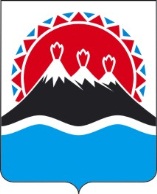 МИНИСТЕРСТВО ИМУЩЕСТВЕННЫХ И ЗЕМЕЛЬНЫХ ОТНОШЕНИЙ  КАМЧАТСКОГО КРАЯ ПРИКАЗ №  52  О внесении изменений в приказ Министерства имущественных и земельных отношений Камчатского края  от 17.05.2011 № 04 «О комиссии по соблюдению требований к служебному поведению государственных гражданских служащих Камчатского края и урегулированию конфликта интересов в Министерстве имущественных и земельных отношений Камчатского края»О внесении изменений в приказ Министерства имущественных и земельных отношений Камчатского края  от 17.05.2011 № 04 «О комиссии по соблюдению требований к служебному поведению государственных гражданских служащих Камчатского края и урегулированию конфликта интересов в Министерстве имущественных и земельных отношений Камчатского края»Стефаненко Валерия Олеговича- начальника отдела по профилактике коррупционных и иных правонарушений Главного управления государственной службы Губернатора и Правительства Камчатского края;Мишарину Александру Вадимовну- консультанта отдела правового обеспечения  Министерства, секретаря комиссии;